https://geografiya-dobra.by/,				ВНИМАНИЕ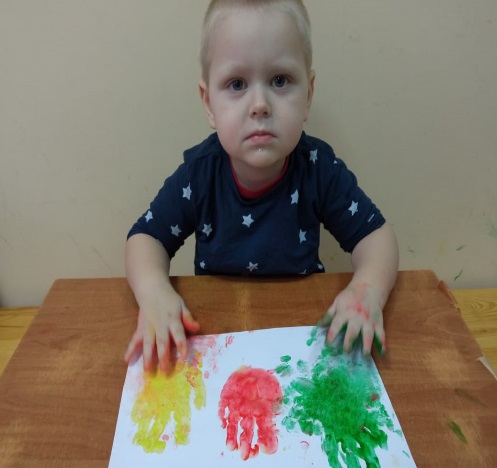 Местный Благотворительный фонд «Дать Надежду»  проводит сбор средств на лечениеКривель Кирилл Андреевич 15.12.2018 г.р.Диагноз – Аутизм.                                  (ребёнок инвалид, СУЗ 3)На лечение и реабилитацию в Неврологическом                                                                            центре ООО «Доктрина», Санкт-Петербург, РоссияСумма для лечения и реабилитации 252 600 рос. руб.Каждый неравнодушный человек может помочь мальчику Кириллу.НЕ ОСТАНЬТЕСЬ РАВНОДУШНЫМИ К ТЕМ, КОМУ НУЖНА ПОМОЩЬ!ВЫБЕРИТЕ УДОБНЫЙ ДЛЯ ВАС СПОСОБ ПОМОЩИВЫБЕРИТЕ УДОБНЫЙ ДЛЯ ВАС СПОСОБ ПОМОЩИ1.Переводом на наш расчётный счёт Р/С BY52POIS30150046954101933009 в ОАО «Паритетбанк» г.Минск получатель – Фонд «Дать Надежду» УНП № 790613339 Код Банка POISBY2X2.Через платёжную систему ЕРИП (номер услуги 7449356)3.Пожертвованием по банковским картам через систему электронных платежей bePaid на нашем сайте.Обращаем Ваше внимание на то, что пожертвование по банковским картам возможно будет произвести только при подключённой у Вас услуге 3-D Secure.4.Также Вы можете совершить телефонный звонок на нашу Благотворительную линию со стационарного телефона по номеру 8 902 2150101 (стоимость пожертвования 3 рубля), данная услуга доступна со стационарного телефона.Самый простой способ помочь – пополнить баланс МТССамый простой способ помочь – пополнить баланс МТСПополнить баланс МТС по номеру +375 29 7253615, поделиться балансом путем отправки USSD-запроса следующего формата: *363*375297253615*Сумма# Вызов.Пополнить баланс МТС по номеру +375 29 7253615, поделиться балансом путем отправки USSD-запроса следующего формата: *363*375297253615*Сумма# Вызов.